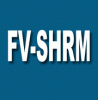 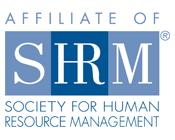 FV-SHRM Excellence in Human Resources Award GuidelinesOur ability to celebrate and acknowledge the contributions made by those who have chosen the Human Resources profession is the founding purpose behind The Excellence in Human Resources Award.  Established in 2012, this award recognizes human resource professionals who have advanced our profession in a significant way.  For example, an Award Honoree may have served as a role model for their peers and community, acted as an educational resource, set a standard of performance excellence, or advocated for relevant advancements in the profession.  Benefits of Receiving the AwardProfessional recognition by peers and business leaders for excellence in human resource management and organizational development. Award presentation at FV-SHRM Chapter Holiday Celebration held annually in December.Recognition on the FV-SHRM Chapter website, Chapter Social Media sites and local media publications.Nomination for Montana Human Resource Leader of the Year. Excellence in Human Resources crystal engraved award.Invitation to attend January FV-SHRM Board meeting and share leadership insights.Eligible Professionals  Current member of the FV-SHRM Chapter.  FV-SHRM Chapter Board members are also eligible but nomination(s) must come from non-board members.Nomination ProcessNominees can be submitted by any current member of the FV-SHRM Chapter. Nominations will be requested at August - October Board and Chapter meetings.  At the November Board Meeting, FV-SHRM Board will openly discuss and vote on all entries, but will be excluded from voting if they are nominated.  Selection Criteria May include but are not limited to:Individuals making current or past professional contributions to SHRM at the local, state, or national levels.Individuals who represent the characteristics and behaviors supported by the SHRM Code of Conduct. Individuals making current or past professional contributions to the Human Resource profession.Individuals who are positive representatives of SHRM and the Human Resource Management profession in local and business community.Individuals who contribute to the advancement of the Human Resource profession in an educational, legislative, or regulatory manner.Individuals who serve as a role model for peers, students, members and non-human resource professionals. Individuals who apply innovative approaches, ideas and strategic concepts that challenge and advance the human resource profession.Individuals who promote the value of volunteering, leadership, and community involvement in support of the human resource profession.Individuals who act as a spokesperson or advocate for significant issues and the human resource community.Individuals who set a standard of excellence through their performance, commitment and dedication to the human resource profession. FV-SHRM Excellence in Human Resources AwardNomination Form Submission DeadlineOctober 26, 2012(Early submissions are appreciated!)Nominee Information:Name: 	     						Title:      Company/Organization:      Address:      Email:      						Phone:	     Nominator Information:Name:      						Title:      Company/Organization:      Address:      Email:	     						Phone:      How do you know the Nominee?      Justification narrative:	Submit completed nominations to email flatheadshrm@gmail.com or by mail to: Rebecca TimisFlathead Valley SHRM PresidentPO Box 9932
Kalispell, MT 59904http://flathead.shrm.org/Make sure that the subject line of the email or letter reflects the name of the individual you are nominating.  Nomination forms and supporting materials become the property of FV-SHRM and will not be returned.Questions? Contact Rebecca Timis at phone 406-751-8601 or email flatheadshrm@gmail.com